CONGRESSO NAZIONALE DEL MOVIMENTO FEDERALISTA EUROPEOLATINA 28, 29 E 30 APRILE 2017CONVENZIONI DEL MFE SEZ. DI LATINA ALLOGGIO E RISTORAZIONEScheda 1 – Albergo-ristorazione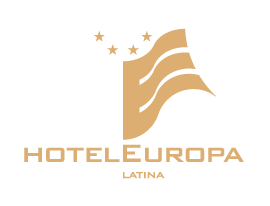 Per la notte del 28 Aprile 2017 la struttura garantisce:25 camere (15 Doppie - 5 Triple - 5 Singole)Per la notte del 29 Aprile 2017 la struttura garantisce:35 camere (tra doppie, triple, singole e dus)La struttura può arrivare comunque a disporre di 9 camere singole per la notte del 28 Aprile.Tariffe:Doppia: Euro: 100.00 al giorno con colazione e tasse incluseTripla: Euro: 115.00 al giorno con colazione e tasse incluseSingola: Euro: 85.00 al giorno con colazione e tasse incluseDus: Euro: 95.00 al giorno con colazione e tasse incluseModalità di pagamento: pagamento anticipato della prima notte e carta di credito a garanzia con saldo alla partenza dei singoli ospiti.La struttura alberghiera  riserva anche un servizio RISTORAZIONE particolare in convenzione per tutti i congressisti (anche se non alloggiano nella struttura).Per il pranzo e la cena è stata opzionata una sala che può ospitare dalle 120 alle 140 persone per entrambi i giorni.Il pranzo sarà composto da un antipasto e un primo con acqua e vino Merlot della Cantina del Circeo al costo di Euro: 27.00 per personaLa cena invece sarà composta da un antipasto ed un secondo con acqua e vino Merlot della Cantina del Circeo al costo di Euro: 29.00 per persona Contatti: Ufficio Congressi e GruppiHotel Europa Latina****04100 LATINA – Via E. Filiberto, 14Tel. +39 0773 407199Fax +39 0773 663029www.hoteleuropalatina.comLe prenotazione per il pernotto e il ristorante vanno effettuate contattando direttamente la struttura richiedendo il trattamento riservato per il “Congresso MFE”. La prenotazione per il pernotto va effettuata almeno 20 giorni prima del Congresso.Scheda 2 - Albergo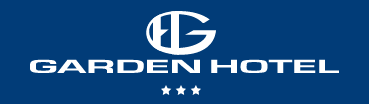 Camere da Venerdì 28 Aprile a Domenica 30 Aprile (2 notti)Trattamento di camera e colazioneTariffe:CAMERA SINGOLA € 60.00CAMERA MATRIMONIALE AD USO SINGOLO € 65.00CAMERA MATRIMONIALE O DOPPIA € 80.00CAMERA TRIPLA € 95.00CAMERA FAMILY € 120 ( 2 camere comunicanti con bagno centrale in comune)JUNIOR SUITE USO SINGOLO € 95.00JUNIOR SUITE USO DOPPIO € 130.00I Prezzi sono da intendersi per camera, con trattamento di prima colazione continentale al buffet.Modalità di pagamento: 30% di acconto alla conferma della prenotazione, saldo al check-in direttamente dai partecipanti.Contatti: Roberta Dal LagoHotel ManagerGarden HotelVia del Lido 129 (GPS 68) 04100 Latina – ItaliaPh: +39.0773.623481 fax: +39.0773.622883Web site : www.hotelgardenlatina.itEmail : info@hotelgardenlatina.itFacebook : https://www.facebook.com/Garden-Hotel-456309421117082/Le prenotazione per il pernotto va  effettuata contattando direttamente la struttura richiedendo il trattamento riservato per il “Congresso MFE” almeno 20 giorni prima del Congresso.E’ assicurata dalla direzione una navetta (da prenotare in albergo) per il trasporto dalla struttura alla sede del Congresso e viceversa.Scheda 3 - Ristorazione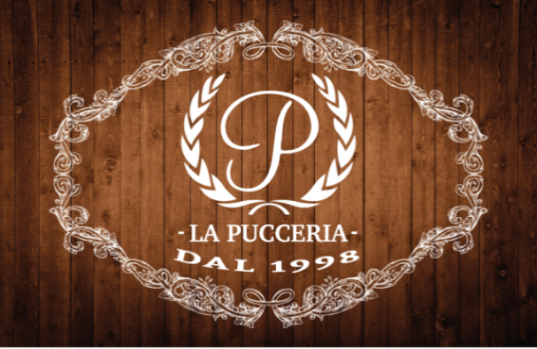 LA PUCCERIA - Via Giosuè Carducci, 15, Latina LTFast food - Contatto: Simone Del Franco - puccerialatina@gmail.comTelefono: 393 957 8792Menù in convenzione (presentare badge del congresso)Pranzo:1 Primo, 1 secondo, 1 acqua euro 71 Tris verdure, 1 acqua, 1 pane euro 81 Insalata e pane, 1 acqua euro 6Cena:1 Pinsa, 1 Fritto, 1 Bibita euro 81 Puccia, 1 Fritto, 1 Bibita euro 81 Tris verdure, 1 acqua, 1 pane euro 81 Insalata e pane, 1 acqua euro 6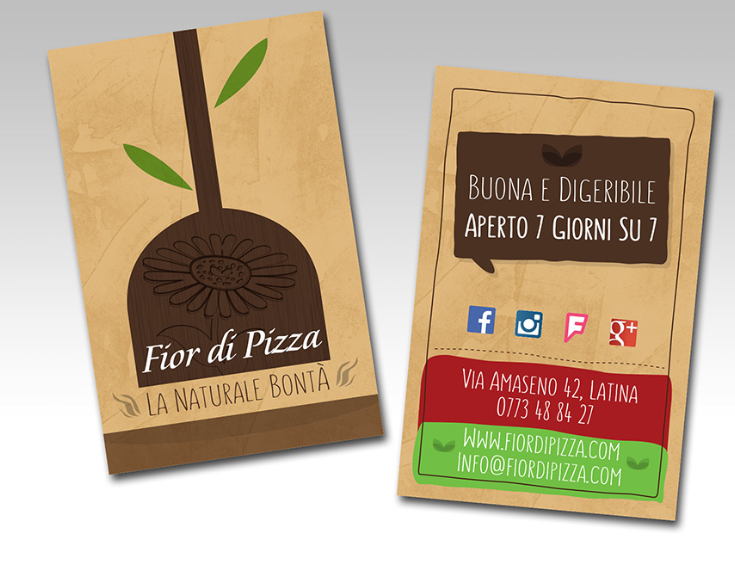 FIOR DI PIZZA – via Amaseno, 42, Latina, LTRistorante, pizzeria. Titolare: Massimo Sacco – tel. 0773.488427 – cell. 342.8657535Antipasto Tagliere Sfizioso Fritto non fritto (supplì, crocchette, olive all’ascolana, nuvole d’alga, panzerottini etc..)Pizza a scelta (tra le numerose pizze in menu e i 5 impasti: farina T2, Kamut, Farro, carbone vegetale attivo e impasto stagionale)Dessert (dolce preparato per l’occasione)Bevande Acqua Naturale, Acqua frizzante, coca cola in vetro, Heineken in bottiglia da 0,66 cl. € 16,00 e comprende: il menù di cui sopra, Pane; Servizio; Caffè e amari.Le prenotazioni per il pranzo e la cena presso le strutture convenzionate vanno  effettuate contattando direttamente il ristoratore richiedendo il trattamento riservato per il “Congresso MFE” almeno 1 giorno altrimenti è possibile usufruire del servizio secondo disponibilità.INFORMAZIONI LOGISTICHECome arrivare a LatinaIn Aereo: Aeroporto di Fiumicino, da qui con il treno Leonardo Express si raggiunge la Stazione di Roma Termini (partenze ogni 30 minuti – tempo di percorrenza 31 minuti). Aeroporto di Ciampino, da qui in autobus si raggiunge la Stazione Termini. Per i servizi offerti dai due aeroporti: www.adr.it. Aeroporto di Napoli, www.gesac.it; in 5 minuti dall’area arrivi si raggiunge con l’autobus ANM la Stazione Feroviaria di Napoli Centrale, www.anm.it e da qui si prosegue in treno.In Treno: sulla linea Roma-Napoli, scendere alla stazione di Latina Scalo - www.trenitalia.it. La stazione di Latina Scalo dista circa 8 km dal centro, il percorso è servito da autobus cittadino: www.latinascalo.eu/oraribus.html.In Auto: Autostrada A1 Milano-Napoli, uscite utili: Valmontone – Colleferro – Frosinone – Ceprano – Cassino e seguire indicazioni per Latina. Altri percorsi: SS148 Pontina e SS7 Appia. Distanza da Roma: 70 Km.In pullman: Autolinee Cotral, da stazione metro A Anagnina o stazione metro B EUR Magliana o EUR Laurentina (consigliata). Arrivo a Latina, capolinea di Viale Le Corbusier. www.cotralspa.it/SEDI DEI LAVORI CONGRESSUALISede dell’Evento istituzionale di Venerdì 28 aprile 2017Palazzo Comunale, piazza del Popolo, 1https://www.google.it/maps/place/Comune+Di+Latina/@41.4675124,12.9029927,20z/data=!4m13!1m7!3m6!1s0x13250c7dde24301d:0xb324de3b617a86a!2sPiazza+del+Popolo,+04100+Latina+LT!3b1!8m2!3d41.467535!4d12.9032703!3m4!1s0x0:0x89eca61dbe3f3573!8m2!3d41.4676836!4d12.9033002Sede del Congresso da Venerdì 28 a Domenica 30 aprile 2017Liceo Classico “Dante Alighieri”, Via Oriani – Viale Mazzini snc.https://www.google.it/maps/place/Liceo+Classico+Statale+Dante+Alighieri/@41.4680294,12.9073835,18z/data=!4m13!1m7!3m6!1s0x13250c7dde24301d:0xb324de3b617a86a!2sPiazza+del+Popolo,+04100+Latina+LT!3b1!8m2!3d41.467535!4d12.9032703!3m4!1s0x0:0x97f277c1fef56ba2!8m2!3d41.4684252!4d12.9092889REFERENTI:MARIO LEONE 347.2979383DANIELA PARISI 340.7757357DANIELE PETRACCA 347.3862758